    		                                                                                                    Kinan 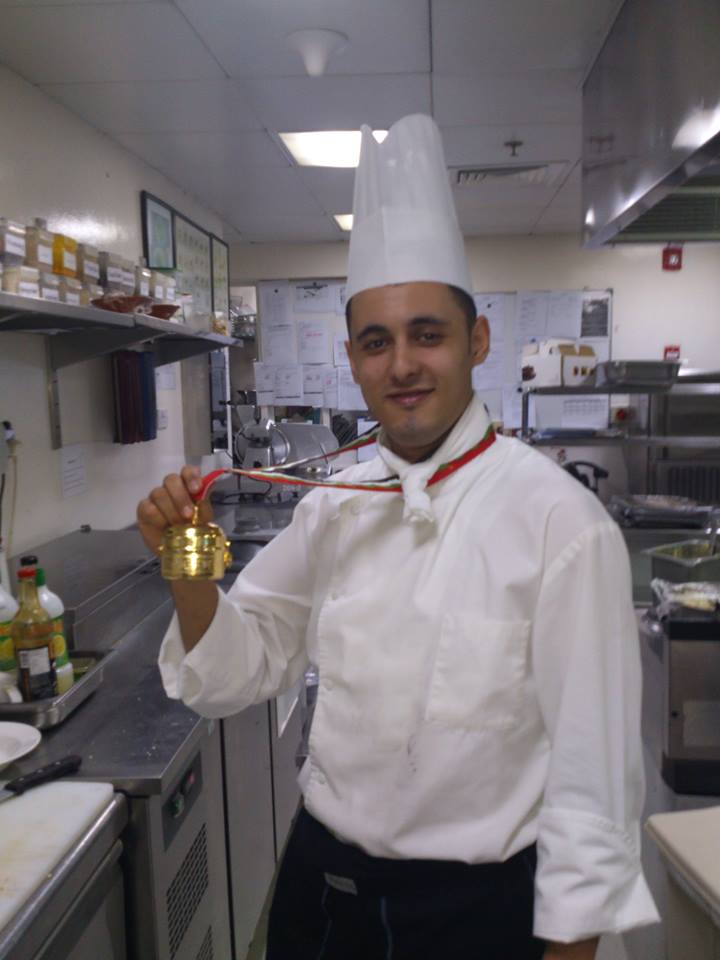 Personal Information:C/o-Mobile: +971503718643 E-mail: kinan.343501@2freemail.com                                                 Career Objectives:Graduate in Hospitality management with a lot of enthusiasm, passion, academic knowledge and field experience seeking a chance to continue a successful career with a reputable hotel chain or hospitality industry that offers opportunity for more field experience, advancement and rewarding career. PROFESSIONAL HIGHLIGHTS
• 11years’ experience in managing kitchen operations and supervising staff
• Demonstrated ability to prepare hygienic and delicious food following prescribed menu, recipes and techniques
• Well versed in assigning responsibilities to culinary staff
• Known for setting deadlines ensuring the timely completion of work
• Able to create and maintain excellent rapport with the patrons and co-workers
• Competent at preparing and organizing banquet as well as restaurant mealsWork Experience Detail:* Mövenpick Hotel Jumeirah Lakes Towers       Position               Junior Sous Chef       Work period        from 10/03/2016 till date*media rotana hotel       Position                chef  De partie       Work period         January 01/03/2015 until 01/03/2016* Diera Coral Hotel Dubai       Position                chef  De partie       Work Period	     January 01/03/2013 until 01/01/2015* Torino Restaurant      Position		      Chef De Partie      Work Period  	      From 25/02/2012  until 30/12/2012* Beach Rotana Hotel		                                                      Position                Commis I                                                                                         Work Period          From 13/11/2009 until 25/02/2012*Shaheen Hotel And Tower                                                                 Position                    Commis I                                                                       Work Period              2007 _ 2009  *Al Qaisar Hotel                                                                                    Position                    Commis II                                                                                           Work Period             2006 _ 2007 Personal Data:Date of Birth       Oct 10th 1989Nationality         SyrianMarital Status    SingleEducation:	 *High School of Tourism and Hotels.*Cerfificate of Food Hygiene(RMK)*HABC level (2 )Award in Food Safety in Catering (QCF)Languages:1- Arabic:  Fluent 2- English:  Good    Special Skills & Abilities:*Good communication / organizational and management skills*High level of personal hygiene *Ability to resolve conflicts efficiently*Attention to detail – Ability to quickly discover and resolve problems*Languages : Fluent in English, Arabic & good speaking of Russian I hereby declare that the above mentioned information is true and correct to the best of my knowledge and belief      